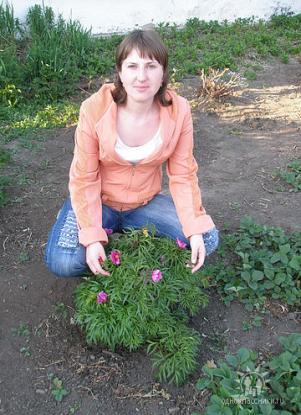 Попова Ольга Ивановна, учитель русского языка и литературы, зам.директора по воспитательной работе.Лето - жаркая пора,
Светит солнышко с утра,
Даже если дождь пойдёт -
Вокруг сияет всё, поёт.
Летом - синяя река
И плывут в ней облака,
Рубином ягоды горят,
Пора каникул для ребят.    Вряд ли кто станет спорить с тем, что летом должно быть весело. Бодрый, положительный эмоциональный настрой – одно из непременных условий работы с детьми в летнее время. Летом ребенок не должен быть обременен такими же требованиями, нормами, заданиями, запретами, как в учебном году. Лето дает возможность выявить самые разнообразные таланты всех детей независимо от социально – экономического положения их родителей и учебной успеваемости самого ребенка. Летнее время благоприятно для позитивной социализации детей освоения ими различных социальных ролей и функций.
   На летней  площадке дети могут свободно общаться удовлетворять свои интересы, развивать способности, поправлять свое здоровье, отбросить усталость, накопленную за учебный год. В летний период  школа работает по специальной программе «ЛЕТО», которая предусматривает различные направления и формы работы в каникулярное время.ОСНОВНЫЕ ФОРМЫ РАБОТЫ: 
•Конкурсы (интеллектуальные, спортивные, музыкальные, декоративно – прикладного творчества и развлекательные) 
•Турниры 
•Походы 
•Экскурсии 
•Викторины 
•Игры – путешествия 
•Дидактические игры 
•Подвижные игры 
•Речевые игры 
•Сюжетно – ролевые игры  
•Интеллектуальные игры 
•Игровые посиделки 
•Спортивные соревнования в игровой форме (обще развивающие, эстафеты и др.) 
•Веселые аттракционы 
•Тренинги (игры на контактность, игры на сплочения и т.п.) 
•Дискотеки 
•Различные праздники (юмора, красоты и др.)     Школа, лагерь и летняя  площадка остаются разными сферами существования детства и различными формами педагогической деятельности. 
Педагогика каникул постоянно пополняется, вернее, она еще не систематизирована. Её идеи разбросаны в массе книг и брошюр, посвящённых организации  жизнедеятельности детей и подростков. 
   •Первое золотое правило педагогики каникул (правило неопределенности) – заинтересованное участие ребенка или подростка в деятельности должно предполагать её незавершённость, вероятность, неизвестность, а иногда даже странность, что побуждает каждого её участника к выбору, самостоятельному решению и творческим действиям. 
   •Второе золотое правило педагогики каникул (правило создания продукта) формируется так: каждый ребенок должен участвовать в создании общественного значимого продукта деятельности. 
  •Третье золотое правило педагогики каникул (правило свободы) предполагает – создание условий для естественного развития ребенка. Каждый ребенок или подросток не чувствует себя ущемленным. Если нет препятствий для осуществления интересной для него и продуктивной деятельности. 
  Летняя площадка располагает реальными условиями, способствующими формированию и развитию познавательных интересов детей и подростков. 
   Летние каникулы составляют значительную часть годового объема свободного времени школьников, но далеко не все родители могут предоставить своему ребенку полноценный, правильно организованный отдых. Понятие «здоровый образ жизни» необходимо закладывать еще в детстве. Программа организации труда и отдыха учащихся МОУ ОО школы №3 г. Алейска на 2011 год  преследовала цель-создание благоприятных условий для укрепления здоровья и организации досуга учащихся во время летних каникул.Задачи: 1. Создать условия, способствующие оздоровлению детей. 2. Организовать общественно-полезную занятость подростков в каникулярный период.3. Формировать социальный опыт детей. 4. Создать атмосферу сотрудничества и равноправного партнёрства между всеми        участниками программы.5. Развивать  коммуникативные качества детей.Программа обеспечивает:        постучебную реабилитацию, оздоровление учащихся;        благоприятные условия для участия детей  из неблагополучных семей и семей льготной категории;        содержательное проведение детьми свободного времени; профилактику правонарушений среди несовершеннолетних.    Помимо оздоровительных, интеллектуально – познавательных программ, на  летней  площадке практикуются методы социальной адаптации ребенка, привлечение его к труду.          Летние каникулы традиционно  начались с торжественной линейки, на которой присутствовали ребята из  трудовых отрядов и  представители администрации года, комитета по образованию и делам молодежи, центра занятости. Напутственные слова сказали Шаульская С.Н., Попова Е.В., Смагина Т.В. Брейнерт И.И.  пожелал успехов в труде. Ребята получили задание на 5-ую трудовую четверть  от Ермолович Н.Я.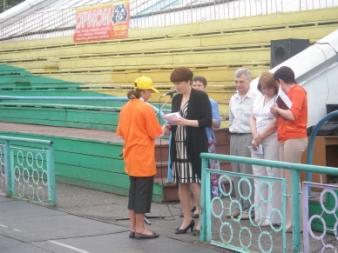 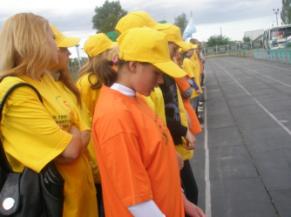    В течение всего лета дети проходили трудовую практику при школе и работали ремонтные бригады. Учащиеся приводили в порядок школьный двор, спортивную площадку, вывозили ненужную мебель из школы, убирали школу, приводили в порядок кабинеты, спортивный зал и спортивные раздевалки. Во дворе школы ребята поливали растения, пропалывали, ухаживали за цветами на школьном дворе.  Было организовано 2 ремонтные бригады (ч/з центр занятости): июнь – 5 человек, август – 5 человек. Бригад по озеленению – 9, по три на каждый летний месяц. В нашем микрорайоне на летний период ежегодно открываются пришкольные лагеря с дневным пребыванием детей, они максимально соответствуют запросам родителей и ребенка, и имеют свое направление. Лето не всегда щедро на солнечные дни, но в любую погоду руководители  - воспитатели предлагают школьникам провести весело и интересно свое свободное время. Пришкольный оздоровительный лагерь «РАДУГА» открыл свои двери для детей из малообеспеченных семей.  Лагерь посещали 50 детей в возрасте 7-12 лет.  Воспитатели лагеря Зюкова С.А., Залогина Н.П., Конева Н.И., Растягаева Л.Г., Попова О.И., Моисеевская О.С.  проводили различные мероприятия по здоровому образу жизни. В акции «Летний лагерь - территория здоровья»  приняли участие все воспитанники, чему немало способствовала начальник лагеря Сухорукова Н.А.   Вся программа лагеря была нацелена на оздоровление детей. ЦЕЛЬ СМЕНЫ: создание оптимальных условий, обеспечивающих полноценный отдых детей, их оздоровление и творческое развитие. ЗАДАЧИ:-способствовать укреплению здоровья, закаливанию организма детей;-развивать  личность ребенка, раскрывать его способности на основе удовлетворения интересов и неудовлетворенных в школе потребностей (прежде всего духовных, интеллектуальных  и двигательных);-раскрывать творческий потенциал детей, включать  их в  коллективную и индивидуальную деятельность. В столовой ребят ждали вкусные завтраки и обеды. Нарезки из овощей, фрукты, компоты, йогурты, соки, кисели приятно радовали детей и пополняли их  молодые организмы здоровьем.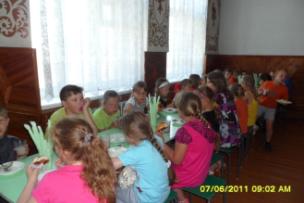 Проводились  разнообразные мероприятия, направленные на укрепление здоровья, привитие навыков здорового образа жизни. Особенно детям нравились спортивные состязания.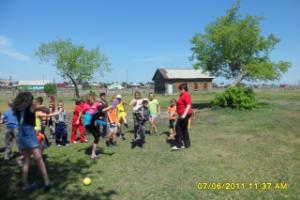 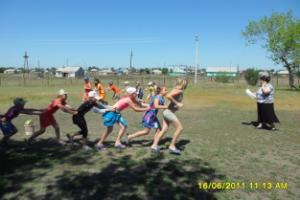 В рамках проведения акции «Летний лагерь – территория здоровья» в лагере выступала агитбригада, которую создали дети. Мероприятие "Мы выбираем жизнь!!! И ты - не молчи!!!" запомнилось надолго.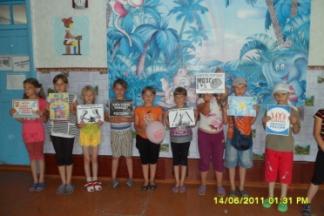 Каждый ребенок нашел себе занятие по интересу. Вели работу такие кружки как : «Квиллинг», «Волшебная кисточка», «Белая ладья», «Умелые ручки», «Спортивный».Занятия в кружках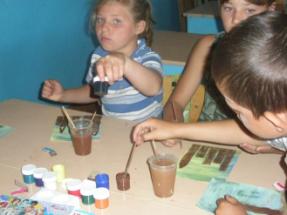 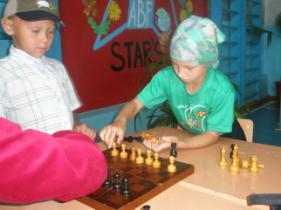 Товарищеская встреча  с лагерем МОУ СОШ №5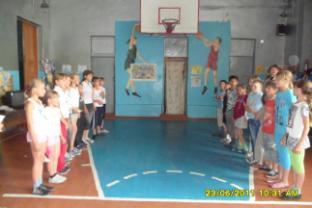 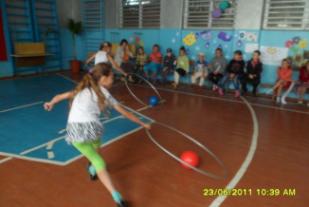 Формирование духовно-нравственных качеств является одним из основных направлений деятельности лагеря. Работа по патриотическому и гражданственному воспитанию ведётся в течение всей смены. Педагогический коллектив организует следующие виды деятельности: праздники, конкурсы, викторины, спортивные соревнования и мероприятия, выходы в культурные учреждения.22 июня ребята посетили музей и узнали много нового о первых днях Великой Отечественной войны 1941-1945 гг.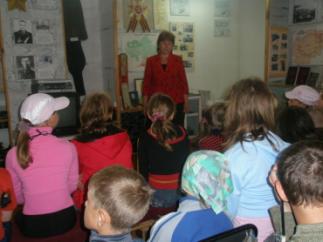 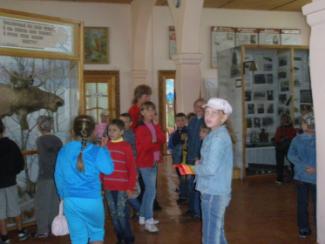 Итогом работы летнего пришкольного оздоровительного лагеря «РАДУГА» стало участие  в фестивале «Планета детства».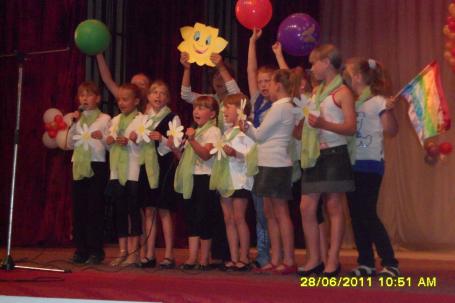 В этом году впервые был открыт лагерь «Юный спасатель», в котором занималось 10 детей. Под руководством Моисеевской О.С. ребята готовились к городским соревнованиям. Они учились спортивному ориентированию, изучали узлы, вспоминали действия по оказанию первой медицинской помощи.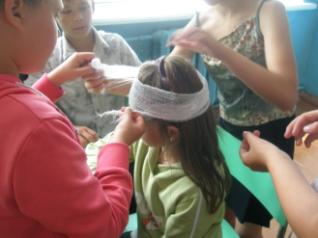  Организуя разнообразную и по формам, и по содержанию деятельность, педагогический коллектив создаёт условия для того, чтобы как можно больше положительных качеств ребят проявлялось, активизировалось и развивалось.  Дети приходят в разновозрастные отряды и очень важно из шумной неорганизованной группы детей сформировать коллектив, помочь детям освоить различные виды деятельности, приобрести конкретные знания и умения, формировать лидерские качества в детях.   На территории нашей школы на несколько июльских дней  остановилась детская экологическая экспедиция «Начни с дома своего».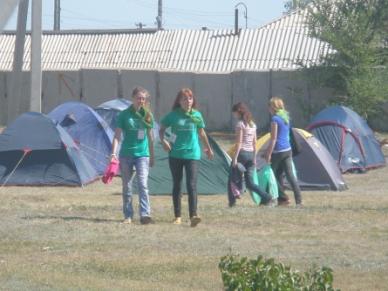   Все желающие могли прийти  на концерт, организованный членами экспедиции, на котором они рассказали о цели своей поездке, об экологической обстановке в Алтайском крае. На прощание ребята исполнили замечательные песни и сделали всем гостям подарки. 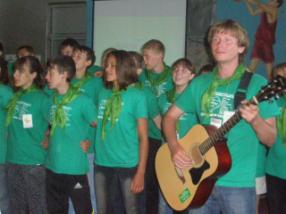 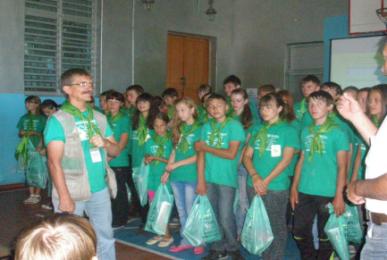 Реализация программы проходит с помощью коммуникативных, творческих, развивающих и подвижных  игр; организации коллективных творческих дел, выполнению заданий по рефлексии лагерных дел, физических коррекционных упражнений и по закаливанию организма. Одной из эффективных форм оздоровления детей в летний период является однодневный поход. Именно  в походе сплачивается детский коллектив. В период летних каникул в поход  ходили учащиеся начального и среднего звена. 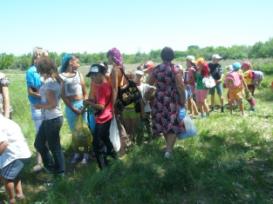 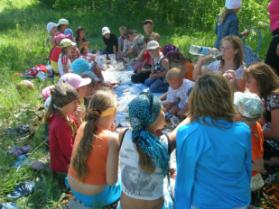 Лето - 2011 подарило детям здоровье и радость, родителям – удовлетворение, нам – наслаждение от творческого общения и гордость за результаты своего труда.Столько дел переделали разных,
Столько добрых друзей мы нашли.
От ДУШИ отдыхал здесь каждый,
Очень многое вместе смогли.